Objetivo a desarrollar. OA18, OA23, OA13.Conociendo las letras del alfabeto. Consonante L, palabra lana. Palabra – sonido.Inicio.Recordemos: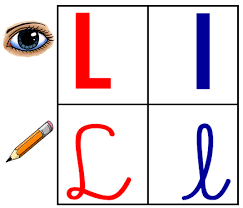 Desarrollo.Practiquemos junto a sus amigas las vocales. Debes escuchar y colocar cada dibujo con su sílaba. (unir)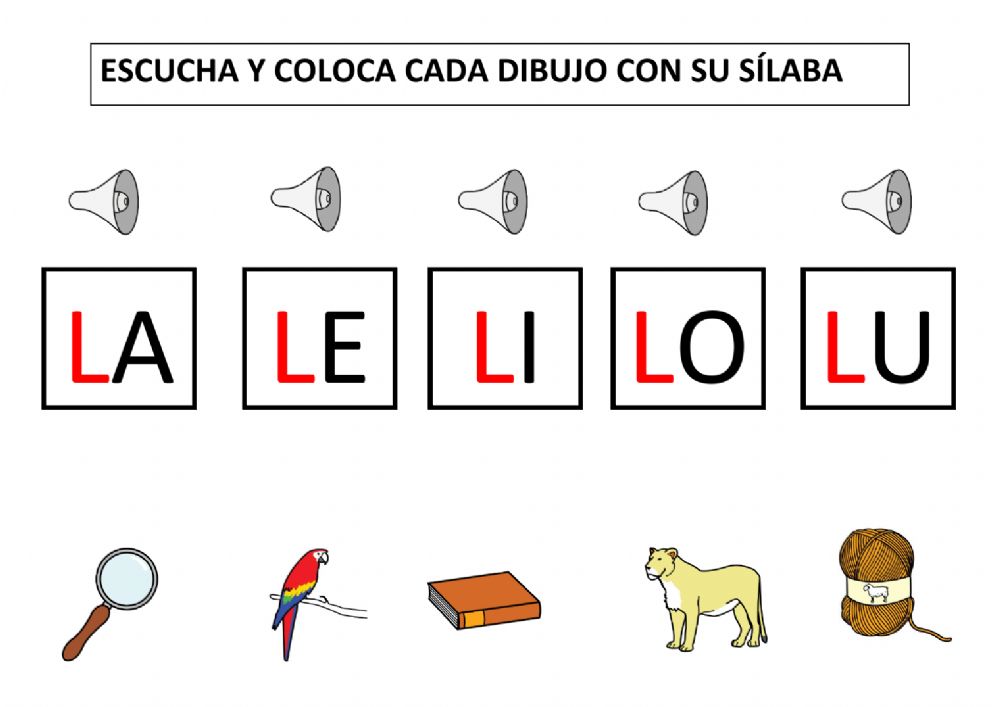 Cierre.Pincha el siguiente link  https://www.youtube.com/watch?v=7xMO2KMp7hQPuedes ver como escribir la letra L.Para finalizar completa con la sílaba que falta (la, le, li, lo, lu)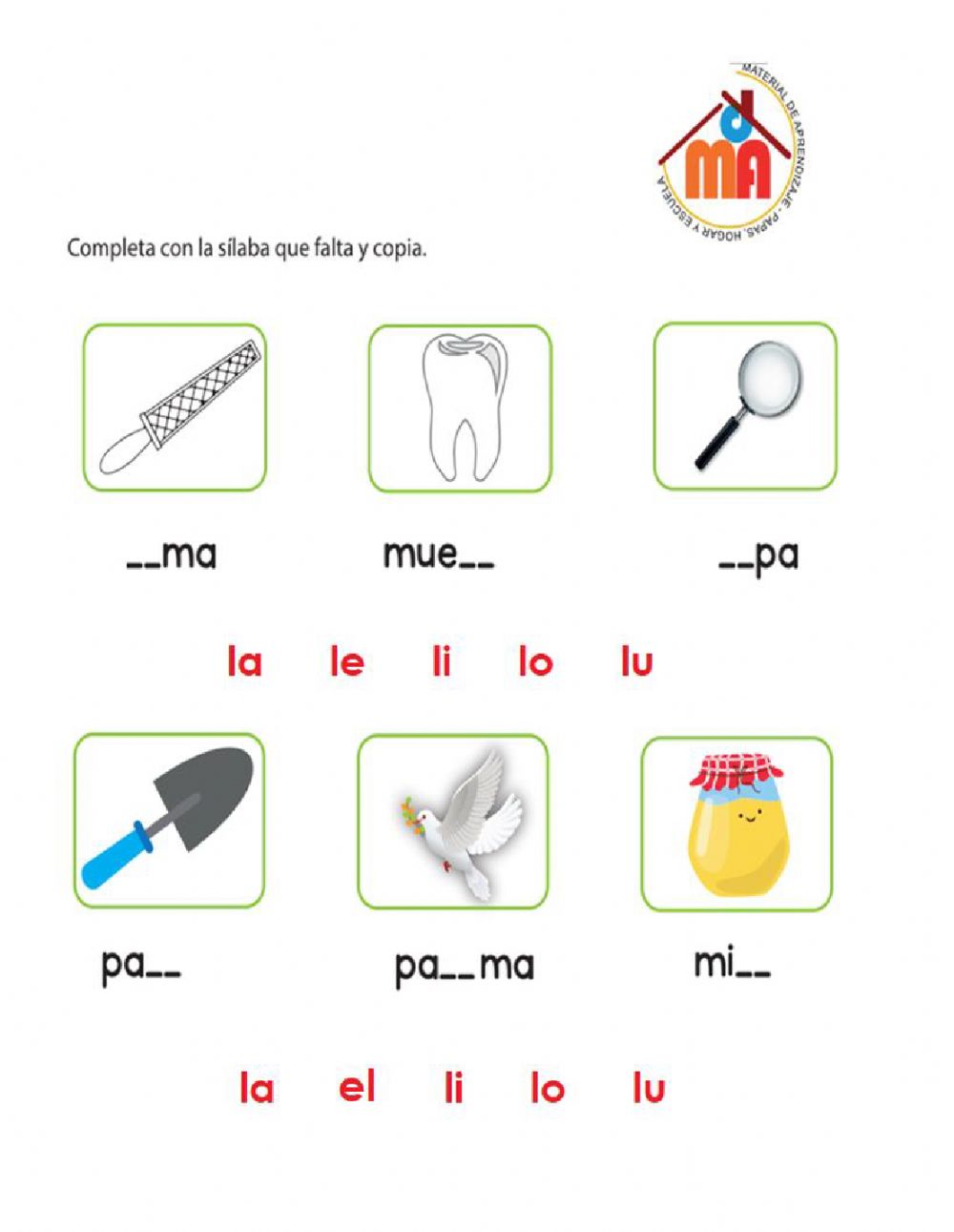 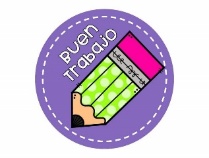 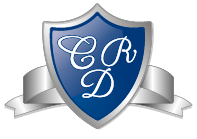 LENGUAJE Y COMUNICACIÓN  1° BÁSICO CLASE N° 6Profesora: Jessica Godoy Escobar.             Correo: jgodoy@colegiodelreal.clFecha. Semana 29 marzo al 2 abril.   Tiempo estimado. 90 minutos.